Öğrencinin;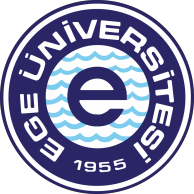 T.C.EGE ÜNİVERSİTESİ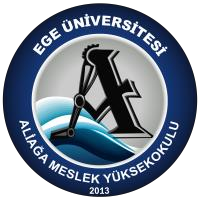 ALİAĞA MESLEK YÜKSEKOKULU ÖĞRENCİLERİNİN STAJYER ÖĞRENCİ DEĞERLENDİRME FORMUAdı Soyadı	:Programı	:Sınıf/Okul No	:EDÖ Başlama/Bitiş Tarihi	: Sayın İşyeri Yetkilisi,Yukarıda ismi yazılı öğrencimiz, Kurumunuzda 20 iş günü çalışarak öğrenim programını tamamladığında aşağıda cetvelde yazılı kriterler dikkate alınarak beceri ve bilgi grubunda eriştiği seviyeyi; gözlem, kanaat veya tespitlerinize göre lütfen belirtiniz. Teşekkürler.İşveren veya Yetkilisinin;Adı Soyadı	:Unvanı	:İmzası ve İşyeri kaşesi  :Not: Bu form doldurulup imzalandıktan sonra öğrencinin devam durumunu gösterir “STAJ DEVAMSIZLIK FORMU” ile birlikte kapalı zarf içinde ağzı mühürlü olarak Aliağa Meslek Yüksekokulu Müdürlüğü’ne gönderilecektir.KRİTERLERMÜKEMMELİYİORTAZAYIFSorumluluk duygusu ve işe devam durumuİş bilgisi, becerisi ve hızıÖğretilenleri anlama ve uygulama isteğiAlet, teçhizat kullanma becerisi tertip ve düzeniÇalışma hızı ve zamanını değerlendirme kabiliyetiDiğer çalışanlar ile iletişimiAmirleri ile iletişimiİş Güvenliği Kurallarına UyumuEkip çalışmasına yatkınlığıKurallara uyma durumuİşi takip edip sonuçlandırma becerisi